ТОГБУК «Научно-методический центр народного творчества и досуга»Сценарий вечера памяти, посвященного творчеству С.В. Рахманинова «Певец земли русской»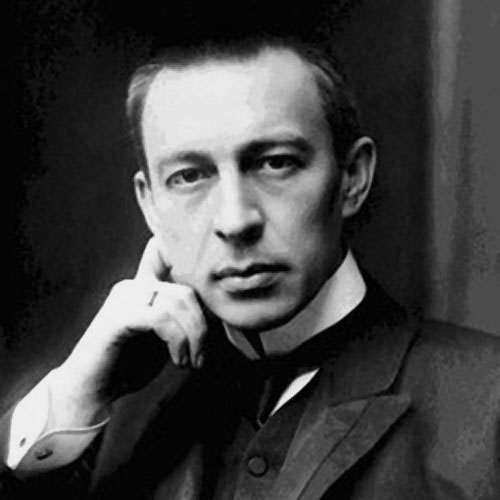 Тамбов – 2014 годРекомендуем в работе использовать видеопроектор. Перед началом мероприятия звучат произведения С.В. Рахманинова (желательно живое исполнение, но если нет возможности можно и в записи). На фоне музыки – видео «Документальный фильм «Сергей Рахманинов»». На сцене – портрет композитора.Ход мероприятия:Часть I. Рахманинов: по страницам  биографии.Звучит «Элегия» (С. Рахманинов). На сцене появляется чтец, звук убавляется.Чтец: Рахманинов, элегия, зима...
Сплетаются чарующие звуки 
В тяжёлый сон мучительной разлуки 
С тобой, Россия, грустная моя. 

Я помню всё покинутое мною: 
Холодных вод уснувшие брега 
И небо, что нависло сединою, 
Роняя грубо пышные снега. 

И ветер, что позёмку гонит лихо, 
Прохожих поминутно торопя, 
И то, как мёрзнут неуютно тихо 
В кричащей бедности продрогшие дома. 
Я помню твои зимы, помню вёсны, 
А сердце разрывается в груди...
Рахманинов, элегия и... слёзы, 
Что душат, точно памяти тиски. 
                                         Е. АбесадзеМузыка умолкает. На сцену выходит ведущий. Идет показ презентации  «С.В. Рахманинов».Ведущий 1: Здравствуйте, уважаемые гости. Мы рады приветствовать вас на нашем вечере, посвященном творчеству великого человека Сергея Васильевича Рахманинова.Ведущий 2: Сегодня Рахманинов известен как композитор, пианист-виртуоз и дирижер. Его по праву называют «певцом земли русской». Так чем же заслужил он такое почетное звание?Ведущий 1: Чтобы это понять, обратимся к краткой биографии Сергея Васильевича.Исполняется «Прелюдия» (С. Рахманинов).Ведущий 2: Интерес С.В.Рахманинова к музыке обнаружился в 4 года. Первые уроки игры на фортепиано дала ему мать Любовь Петровна, затем была приглашена учительница музыки. Осенью 1882 года Рахманинов поступил в Санкт-Петербургскую консерваторию.Ведущий 1: С осени 1886 г. он стал одним из лучших учеников. На заключительном экзамене по гармонии П. И. Чайковскому так понравились сочинённые Рахманиновым прелюдии, что он поставил пятёрку, окружённую четырьмя плюсами.Ведущий 2: Наиболее значительное из ранних произведений композитора – одноактная опера «Алеко» на сюжет А.С. Пушкина «Цыганы». Она была закончена в небывало короткий срок – чуть больше двух недель. За это произведение Рахманинову была присуждена Большая золотая медаль. Премьера «Алеко» в Большом театре состоялась 27 апреля 1893 г. и имела огромный успех.Исполняется фрагмент из оперы «Алеко» (С. Рахманинов).Ведущий 1: Весной 1899 г. Рахманинов закончил знаменитый Второй концерт для фортепиано с оркестром. В 1904 г. композитору была присуждена за него Глинкинская премия.Ведущий 2: В 1902 г. создана кантата «Весна» на стихотворение Н.А. Некрасова «Зелёный шум». За неё композитор также получил Глинкинскую премию в 1906 г.Исполняется кантата «Весна» (С. Рахманинов).Ведущий 1: Знаменательным событием в истории русской музыки стал приход Рахманинова осенью 1904 г. в Большой театр на пост дирижёра и руководителя русского репертуара. В тот же год композитор завершил свои оперы «Скупой рыцарь» и «Франческа да Римини». После двух сезонов Рахманинов ушёл из театра и поселился сначала в Италии, а затем в Дрездене. Здесь была написана симфоническая поэма «Остров мёртвых». Ведущий 2: В марте 1908 г. Сергей Васильевич вошёл в состав Московской дирекции Русского музыкального общества, а осенью 1909 г., вместе с А. Н. Скрябиным и Н. К. Метнером, - в Совет Российского музыкального издательства. В это же время он создал хоровые циклы «Литургия святого Иоанна Златоуста» и «Всенощная».Звучит отрывок «из цикла Всенощная» (С. Рахманинов).Ведущий 2: В 1917 г. положение в стране обострилось, и композитор, воспользовавшись приглашением на гастроли в Стокгольм, выехал за границу. Он не предполагал, что покидает Россию навсегда.Ведущий 1: В годы Великой Отечественной войны Рахманинов дал в США несколько концертов, весь денежный сбор от которых направил в фонд Красной армии со словами: «От одного из русских посильная помощь русскому народу в его борьбе с врагом. Хочу верить, верю в полную победу». Известно, что на деньги композитора был построен для нужд армии боевой самолёт.Ведущий 1: Последние годы Рахманинова были омрачены смертельной болезнью. Однако несмотря на это, он продолжал концертную деятельность.Ведущий 2: Умер Сергей Васильевич 28 марта 1943 года в Беверли-Хиллз, штат Калифорния, США, не дожив три дня до своего 70-го дня рождения, но память о нем жива по сей день. Незадолго до этой роковой даты он закончил своё последнее крупное сочинение - «Симфонические танцы». Ведущий 1: Как бессмертны вышедшие из-под его руки произведения, так бессмертно и великое имя – Сергей Васильевич Рахманинов.Исполняется фрагмент «Симфонические танцы» (С. Рахманинов). На экране демонстрируется презентация из подборки фотографий разных периодов жизни композитора. Часть II. Романсы.Ведущие говорят текст и объявляют номера из-за кулис.Ведущий 1: Отдельная страница в биографии Рахманинова – романсы. Лишь они по популярности соперничают с его фортепианными произведениями. Всего композиторами написано около 80 романсов. Большинство из них – на тексты русских поэтов-лириков. Но, пожалуй, самый известный романс Рахманинова «Сирень» на стихи Е.Бекетовой.На экране презентация «Сирень». Исполняется романс (сл. Е.Бекетова, С. Рахманинов). Ведущий 2: Ветер чуть слышно поет,Липа вздыхает у сада…Чуткая музыка всюду живет –В шелесте трав,В шуме дубрав –Только прислушаться надо.Звонко струится ручей,Падает гром с небосвода – Это мелодией вечной своейМир наполняет природа!В. Семернин Исполняется романс «Здесь хорошо» (сл. Г. Галиной, муз. С. Рахманинова). На экране - презентация «Природа». Ведущий 1: На стихи Константина Бальмонта Рахманинов написал три романса, среди самых популярных из них - «Островок». Исполняется романс «Островок» (сл. К. Бальмонта, муз. С. Рахманинова). На экране соответствующая теме романса презентация.Ведущий 2: «Сочинять музыку для меня такая же насущная потребность, как дышать или есть: это одна из необходимых функций жизни…»Ведущий 1: «Постоянное желание писать музыку – это существующая внутри меня жажда выразить свои чувства при помощи звуков, подобно тому как я говорю, чтобы высказать свои мысли» - писал С. Рахманинов.Исполняется романс «О нет, молю, не уходи» (сл. Д. Мережковский, муз. С. Рахманинов). На экране соответствующая теме романса презентация.Чтец (на сцене):Цветы живут в людских сердцах:Читаю тайно в их страницахО не намеченных границах.О нерасцветших лепестках.Я знаю, души как лаванда.Я знаю девушек мимоз,Я знаю, как из чайных розВ душе сплетается гирлянда.В ветвях лаврового кустаЯ вижу прорезь черных крылий,Я знаю чаши чистых лилийИ их греховные уста.Люблю в наивных медуницахНемую скорбь умерших фей.И лик бесстыдный орхидейЯ ненавижу в светских лицах.Акаций белые словаДаны ушедшим и забытым,А у меня, по старым плитам,В душе растет разрыв-трава.Чебурина де ГабриакИсполняется романс «Маргаритки» (сл. И. Северянин, муз. С. Рахманинов).На экране презентация «Цветы».Ведущий 2: Совершенно особое место в вокальной лирике Рахманинова занимает «Вокализ», написанный композитором в 1915 г. и посвященный певице Антонине Неждановой.Исполняется отрывок из «Вокализа» (С. Рахманинова). На экране презентация «С. Рахманинов». По окончании исполнения звучит фонограмма колокольного звона. На экране презентация «Тамбов, с.Ивановка». На сцену выходит чтец. На протяжении всей III части мероприятия, соответственно темам, презентации «С. Рахманинов» и «Тамбов,с.Ивановка» меняются.   Часть III. Рахманинов и Тамбовщина.Чтец:Тревожен в небе звон,
Печален эха стон -
До утренней зари
Беседу подари!

В словах седых отцов,
В туманности лесов
Ты душу обрети,
Смиренно зова жди!

Реки покоен сон.
Луной плёс озарён.
Совиный детский крик.
Волны безмолвен блик.

Над городом свят храм.
Живым колоколам
Внимает всё округ.
И мы с тобою, друг!

Игрой колоколов
Отчизны слышен зов.
С душою диалог
Ведёт неспешно Бог.

Гнёт тяжести оков,
Упрёк неправых слов,
Сумеем превозмочь -
Хулой речь не порочь!

Рояля струнный звон – 
Напев родных сторон.
Концерта естество – 
Сознанья торжество!

И кто бы думать мог:
Столетья минул срок -
Рахманиновских снов 
Край озарил Тамбов!С. ТаллакоВедущий 1: Имя Рахманинова тесно связано с Тамбовщиной. На протяжении более четверти века композитор посещал Тамбовскую область. В деревне Ивановке (сегодня Уваровский район), он находил неиссякаемый источник творческого вдохновения, здесь же написал большинство своих лучших сочинений.Ведущий 2: В Ивановке когда-то находилось имение Сатиных, близких родственников Сергея Васильевича. Он любил Ивановку и стремился туда или на отдых и полный покой, или, наоборот, на усидчивую работу.Ведущий 1: Первый раз С. В. Рахманинов приехал в Ивановку весной 1890 года. Летом этого же года Рахманинов много играл, делал четырехручное переложение балета Чайковского «Спящая красавица». Написал «Песню» для виолончели и фортепиано и «Вальс» на тему Н. Скалой – часть задуманной им Сюиты для шести рук.Исполняется произведение С. Рахманинова по выбору организаторов.Ведущий 2: Здесь же в Ивановке был создан Первый фортепианный концерт. И практически сразу же в два с половиной дня инструментованы вторая и третья части.Ведущий 1: В сентябре 1894 композитор написал «Цыганское каприччио». Летом 1895 года Рахманинов начал работать над Симфонией ре минор. К 30 августа партитура симфонии была завершена. А уже к 25 сентября композитор сделал четырехручное переложение ее для фортепиано.Ведущий 2: После душевной травмы, вызванной неудачным исполнением симфонии в Петербурге, у композитора случился творческие кризис. Выходом из него явилось появление Второго фортепианного концерта.Исполняется отрывок из Второго фортепианного концерта (С. Рахманинов).Ведущий 1: Началась плодотворная работа. Один за другим появляются на свет романсы и Третий фортепианный концерт, ставший вершиной творчества композитора.Исполняется отрывок из Третьего фортепианного оркестра (С. Рахманинов).Ведущий 2: И снова романсы, не один – двенадцать! Тринадцать Прелюдий, вокально-симфоническая поэма «Колокола», вторая Соната для фортепиано.Ведущий 1: Последний раз С. В. Рахманинов посетил Ивановку в апреле 1917 года. «Я русский композитор, - говорил о себе Рахманинов,- моя родина определила мой темперамент и мировоззрение. Моя музыка – детище моего темперамента, поэтому она – русская».На экране презентация «Рахманиновские места в Тамбове и области».Ведущий 2: Но не только Ивановка связывает Рахманинова с Тамбовом. Здесь проводятся музыкальные конкурсы и фестивали имени С.В. Рахманинова, есть бизнес-центр «Рахманинов-центр», государственный музыкально-педагогический институт им. С.В. Рахманинова, названная в честь композитора улица, памятник.Ведущий 1: Наш вечер подошел к концу. В его завершении, скажу словами композитора Г. Свиридова: «Сочинения Рахманинова содержат в себе простые, но возвышенные и сильные чувства: любовь, восторг перед красотой мира, радость, скорбь и веру. Его музыка открыто обращена к человеку и всегда исполнена вдохновения».Ведущий 2: «Слава и гордость русской музыки С.В.Рахманинов – всегда будет жить в истории отечественного и мирового искусства».Исполняется произведение С. Рахманинова по выбору организаторов.Составитель:ведущий методист отдела досугаИ.С. ШиловаПриложениеhttp://yandex.ru/video/ (фильм о С. Рахманинове «Документальный фильм «Сергей Рахманинов»)http://muzofon.com (произведения С. Рахманинова)http://citaty.su/kratkaya-biografiya-sergeya-raxmaninova (С. Рахманинов: краткая биография)http://www.rachmaninov.tmb.ru/bio.html (С. Рахманинов: биография, творческий путь)http://gendelev52.wordpress.com (Романсы С. Рахманинова)http://www.ilosik.ru/notes.html (С. Рахманинов: ноты)http://istoriyamuziki.narod.ru/rahmaninov-vokal-tvor.html (С. Рахманинов: описание романсов)http://istoriyamuziki.narod.ru/rahmaninov-vokal-tvor.html (С. Рахманинов: википедия)http://tambovia.ru/ivanovka.html (С. Рахманинов и Тамбовщина)http://tambov911.narod.ru/index/0-61 (С. Рахманинов: связь с Тамбовщиной)